Biology IOrganic Macromolecules – Unit 2 TestStudy GuideThis test revolves around 5 questions:What is the monomer of _______? (can you name it and/or identify it by picture or formula)What polymer can be made from each polymer? (can you name it and/or identify it by picture or formula)What is the function of the polymer (macromolecule)?What laboratory tests can be used to identify each macromolecules? How does the human body process these macromolecules (where do the calories come from)?If you can identify the following, you will have success on the Unit 2 Test.MonomersImportance/Uniqueness of Carbon PolymersDehydration Synthesis/HydrolysisEnzyme structure and functionConditions that affect enzyme functionNutritional value of organic macromoleculesReading nutritional labelsBe prepared to analyze charts & graphs containing lab data and/or enzyme function data.Here’s a chart to help organize your thoughts: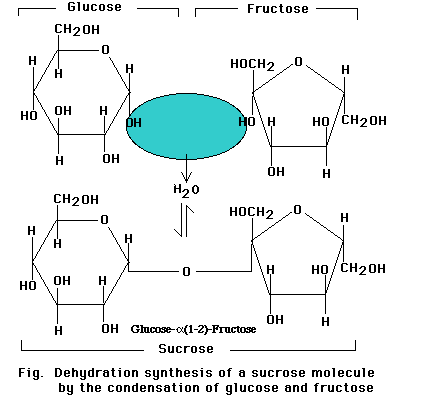 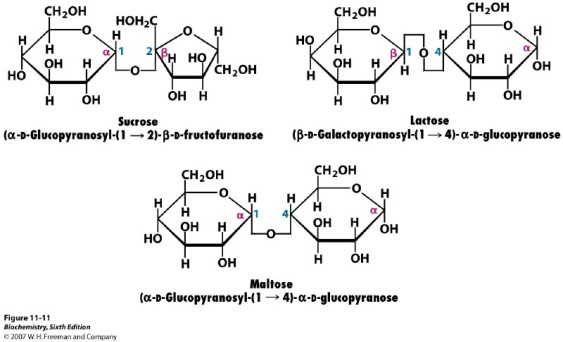 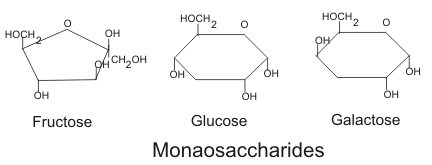 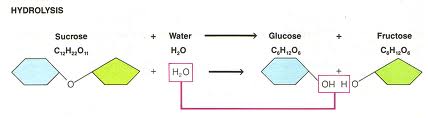 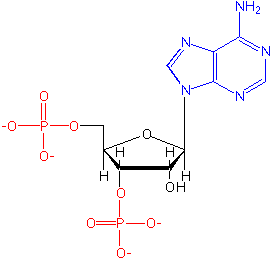 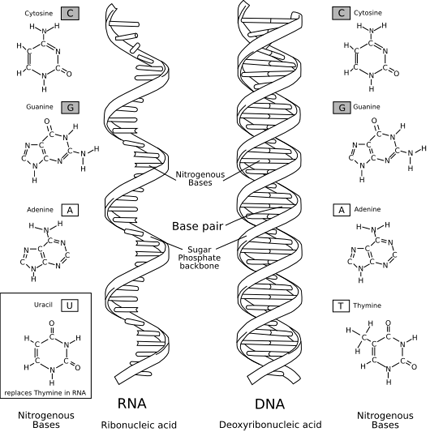 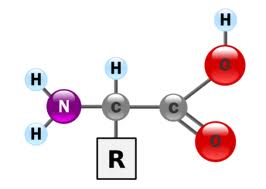 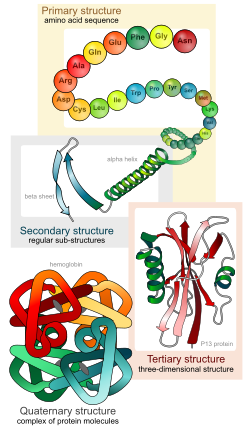 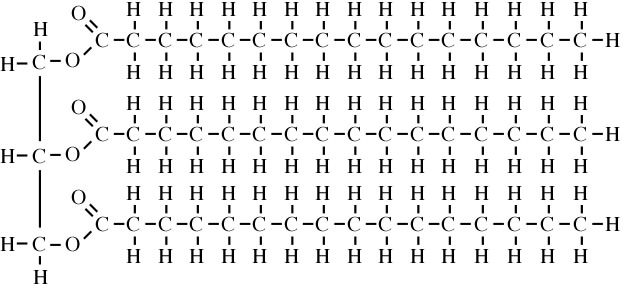 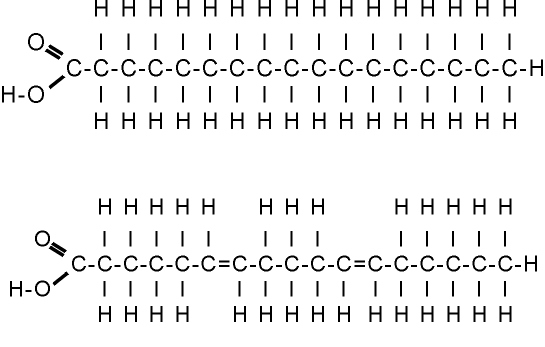 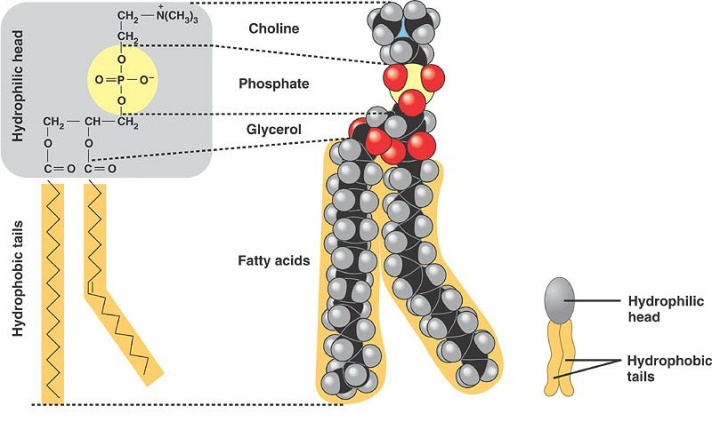 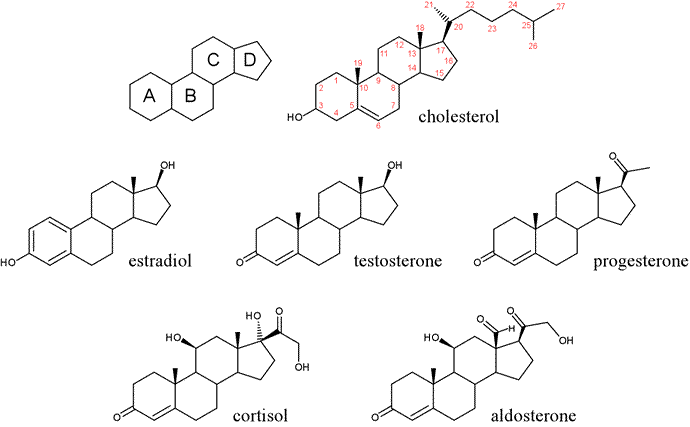 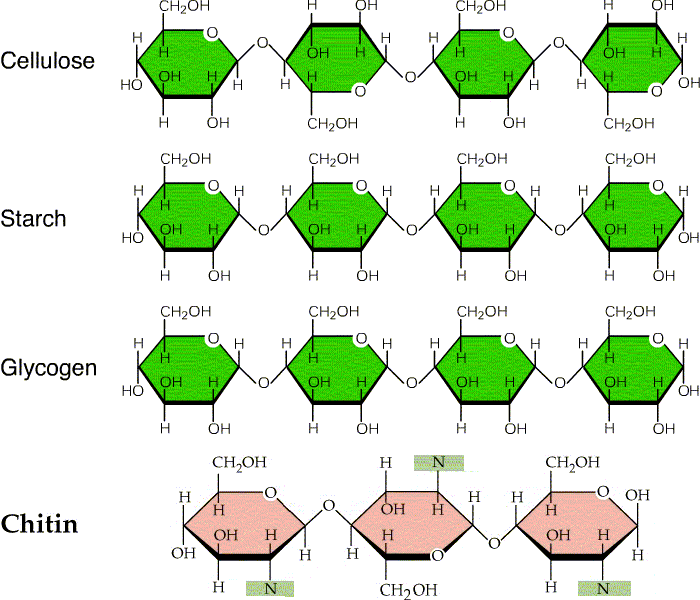 Macromolecule GroupMonomerPolymerFunctionLab TestCarbohydrates---disaccharide ---polysaccharide----Lipids--triglyceridephospholipidsteroids (not necessarily made from fatty acid monomer)Proteins----Nucleic Acids